         بسمه تعالي                   شماره: .....................    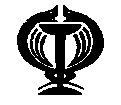 مرکز تحقيقات دانشجويي نام و نام خانوادگي :                                   شماره دانشجويي :                              تلفن : رشته :         پرستاري                  مامايي مقطع :         کارشناسي                کارشناسي ارشد : گرايش ............................................. آشنايي با روش تحقيق :                              بلي             خير                علاقمند به آموزش  آشنايي با نرم افزار word :                          بلي             خير                علاقمند به آموزش  آشنايي با نرم افزار Excell :                         بلي             خير                علاقمند به آموزش  آشنايي با نرم افزار spss :                            بلي            خير                 علاقمند به آموزش  آشنايي با جستجوي منابع (search) :           بلي             خير                علاقمند به آموزش  آيا تا به حال طرح تحقيقاتي انجام داده ايد ؟                    بلي                         خير آيا تا به حال در طرح تحقيقاتي همکاري کرده ايد ؟           بلي                         خير نام طرح (به عنوان مجري) : .............................................................................................................................................نام طرح (به عنوان همکار) : .............................................................................................................................................زمينه مورد علاقه پژوهشي : در زمينه آموزشي : ..............................................................................................................................................در زمينه باليني : ....................................................................................................................................................ساير : .....................................................................................................................................................................توانمندي هاي فردي (نام ببريد) : ...................................................................................................................................محل امضاء 